# BPK 5 czyli Bieg Wedla na bis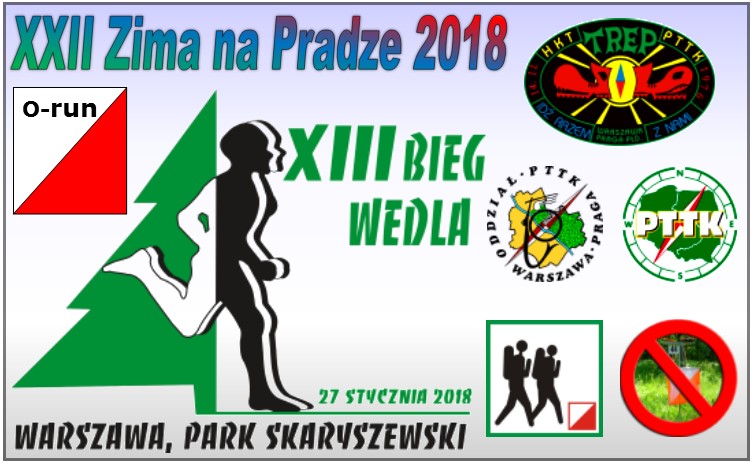 REGULAMINTERMIN : 8 marca 2018 r. (czwartek)MIEJSCE : Warszawa – Park Skaryszewski, plac na tyłach muszli koncertowejORGANIZATOR: HKT „TREP” PTTK O/PTTK Warszawa Pr. www.trepklub.waw.pl TRASA : nocny bno 	A/ sprint – długość 650 m, 7 PK B/ średni – długość 3,8 km, 22 PKMAPA : „Park Skaryszewski”, skala 1:5 000,TEREN: parkowy i miejski o dobrej przebieżnościSTART: czynny w godz. 18.00-18.45 DOJAZD: komunikacją miejską lub transportem własnym, który należy zostawić przed wjazdem do parku np. na ul. Międzynarodowej – ilość miejsc ograniczonaWPISOWE : na trasę A lub B – 3 zł, A+B – 5 złŚWIADCZENIA : mapa(y) dla uczestnika, okolicznościowa naklejka, numer startowy, dyplom uczestnictwa, coś słodkiego, dla najlepszych na trasie po zapisaniu swojego wyniku, pomoc fachowa przy wprowadzaniu danych trasyZGŁOSZENIA: online poprzez stronę www.orienteering.waw.pl , e-mailem, telefonicznie. Na starcie tylko w przypadku wolnych map i świadczeń.INFORMACJE : Andrzej Krochmal tel. 605 403 929, andrzej_krochmal@wp.plWYPOSAŻENIE UCZESTNIKA: latarka, telefon komórkowy, kompas, ubiór odpowiedni do warunków atmosferycznych i dobry humorPOSTANOWIENIA KOŃCOWE: - impreza odbędzie się bez względu na pogodę, za szkody wobec uczestników jak i osób trzecich organizator nie odpowiada, - członkowie PTTK objęci są ubezpieczeniem od NNW członków Towarzystwa, pozostali uczestnicy ubezpieczają się we własnym zakresie.UWAGI: sposób potwierdzania wirtualnych PK zgodnie z instrukcją organizatoraDO ZOBACZENIA NA TRASIE – ORGANIZATORZY